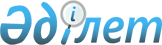 Об образовании избирательных участков
					
			Утративший силу
			
			
		
					Решение акима Жанакорганского района Кызылординской области от 26 июня 2017 года N 06. Зарегистрировано Департаментом юстиции Кызылординской области 25 июля 2017 года за N 5906. Утратило силу решением акима Жанакорганского района Кызылординской области от 8 ноября 2018 года № 14 Избирательные участки по Жанакорганскому району
					© 2012. РГП на ПХВ «Институт законодательства и правовой информации Республики Казахстан» Министерства юстиции Республики Казахстан
				Приложение к решению акима 
Жанакорганского района 
 от " 26" июня 2017 года №06
п/н
 
Избирательные участки
 
Место расположения
 
Границы избирательных участков
 
1
 
№304
 
 Коммунальное государственное учреждение "Казахская средняя школа №166 Жанакорганского районного отдела образования"

улица Б. Алмасбаева без номера, сельский округ Екпинди
 
Территория сельского округа Екпинди
 
2
№305
Государственное коммунальное казенное предприятие сельский клуб "Сунаката" Аппарата акима Сунакатинского сельского округа

 улица Сыганак №6, сельский округ Сунаката

Территория сельского округа Сунаката
3
№306
Коммунальное государственное учреждение "Казахская средняя школа №162 Жанакорганского районного отдела образования"

улица Шаймена №32, сельский округ Кожамберди
Территория сельского округа Кожамберди
4
№307
Коммунальное государственное учреждение "Средняя школа №223 Жанакорганского районного отдела образования"

улица Б. Байымбетова №1, сельский округ Томенарык
 
Улицы А. Кунанбаева, З. Жусипова, 
А. Камал, Т. Рыскулова, 
Р. Кулымбетовой, Р. Наурызбаева Ш. Дюсебекова, А. Исаева, М. Маметовой села Томенарык 
5
№308
Коммунальное государственное учреждение "Средняя школа №53 А.Д. Романова Жанакорганского районного отдела образования"

улица Ш. Дюсебекова №1, сельский округ Томенарык
Улицы А. Молдагуловой, М. Нажимова, А. Мусабаева, Р. Кудайбергенова, 
Б. Пашаева, Б. Аралбаева, 
Д. Нурпейсовой, Б. Байымбетова,
 М. Макатаева, Б. Еденбаева, 

А. Алтыбаева, Елтай, К. Сагырбаева села Томенарык 
6
№309
Государственное коммунальное казенное предприятие сельский клуб "Суттикудык" Аппарата акима сельского округа Суттикудик,

улица С. Сапарбекова №8, сельский округ Суттикудык
Территория сельского округа Суттикудык
7
№310
Коммунальное государственное учреждение "школа-гимназия №195 Жанакорганского района отдела образования"

улица С. Букеева №21, сельский округ Жайылма,
Территория сельского округа Жайылма
8
№311
Коммунальное государственное учреждение "Средняя школа №86 имени Ахмета Адилова Жанакорганского районного отдела образования"

улица Жибек жолы №7А, поселок Шалкия 
Территория села Куттыкожа и поселка Шалкия 
9
№312
Государственное коммунальное казенное предприятие сельский клуб "Бирлик" Аппарата акима Акуюкского сельского округа

улица Н.Туршекулы №42, сельский округ Акуюк
Территория села Бирлик сельского округа Акуюк
10
№313
Коммунальное государственное учреждение "Средняя школа №180 Кызылмакташы Жанакорганского районного отдела образования"

улица Тауелсиздик №9, сельский округ Кыраш
Территория сельского округа Кыраш
11
№314
Коммунальное государственное учреждение "средняя школа №161 Ынтымак Жанакорганского районного отдела образования"

улица Акбулак №24, сельский округ Косуйенки 
Территория сельского округа Косуйенки
12
№315
Коммунальное государственное учреждение "Основная образовательная школа №221 Аккум Жанакорганского районного отдела образования"

улица Аккум №24, сельский округ Кейден 

 
Территория села Аккум сельского округа Кейден 
13
№316
 Коммунальное государственное учреждение "Средняя школа №247 Жанакорганского районного отдела образования"

улица Оркендеу №1, станция Бесарык сельский округ Талап
Территория станции Бесарык сельского округа Талап
14
№317
Коммунальное государственное учреждение "Средняя школа №239 Жанакорганского районного отдела образования"

улица И. Топышова №16, село Кенес сельский округ Бесарык
Территория села Кенес сельского округа Бесарык 
15
№318
Коммунальное государственное учреждение "Основная школа №254 Жанакорганского районного отдела образования" улица С. Мырзатаева №7 А, станция Талап сельский округ Манап
Территория станции Талап сельского округа Манап
16
№319
Коммунальное государственное учреждение "Жанакорганская районная специализированная детско-юношеская школа олимпийского резерва №7 Управления физической культуры и спорта Кызылординской области" 

улица А. Султанова №2, поселок Жанакорган
улицы К. Тагаева, Н. Ержанова, 

С. Мусылманкулова, С. Курымбекова, К. Омарова, Е. Айтбембетова, 
А. Байниязова, А. Султанова, 
С. Алибекова, С. Султанмуратова, 
О. Бидашева, Е. Белсенбаева, 
А. Еламанова, А. Романова, 
А. Абуталипова, Т. Шалапова, 
А. Исаева, К. Байдуйсен, Т. Тотаева, Е. Сабырханова, Г. Мухамеджанова, Ш. Мусахметова, Д. Шоманулы,

О. Ильясова, З. Байзакова, 
А. Файзулдаева, микрорайоны Ипподром, Саяжай поселка Жанакорган
17
№320
Государственное коммунальное казенное предприятие сельский клуб "Манап" Аппарата акима Манапского сельского округа

улица Ж. Копешулы №19, селький округ Манап
Территория села Манап сельского округа Манап
18
№321
Коммунальное государственное учреждение "средняя школа №54 имени Ж. Кыдырова Жанакорганского районного отдела образования"

улица М. Кенбаева №73, сельский округ Бесарык
Территория села Бесарык сельского округа Бесарык
19
№322
Коммунальное государственное учреждение "средняя школа №229 Абызтобе Жанакорганского районного отдела образования" улица Т. Токтарова №17, село Баспаккуль, сельский округ Каратобе
Территория сельского округа Каратобе
20
№323
Государственное коммунальное казенное предприятие сельский клуб "Кандоз" Аппарата акима Кандозского сельского округа

улица Ж.Уркенбаева №25, сельский округ Кандоз
Территория сельского округа Кандоз
21
№324
Коммунальное государственное учреждение "основная школа №89 Жанакорганского районного отдела образования"

улица Тауелсиздик №1, 

 сельский округ Коктобе 
Территория сельского округа Коктобе
22
№325
Коммунальное государственное учреждение "средняя школа №192 Жанакорганского районного отдела образования"

улица Т.Рыскулова №75, сельский округ Келинтобе 
Территория сельского округа Келинтобе
23
№326
Государственное коммунальное казенное предприятие сельский клуб "Тугускен" Аппарата акима сельского округа Аккорган

улица К. Тагаева №30, сельский округ Аккорган
Территория села Тугискен и населенного пункта Аппангак сельского округа Аккорган
24
№327
Государственное коммунальное казенное предприятие сельский клуб "М. Налибаев" Аппарата акима сельского округа 
М. Налибаев

улица Абылайхана №8, сельский округ М. Налибаев
Территория сельского округа М.Налибаев
25
№328
Коммунальное государственное учреждение "средняя школа №192 Жанакорганского районного отдела образования"

улица Т. Рыскулова №75, сельский округа Озгент
Территория села Аксуат сельского округа Озгент
26
№329
Коммунальное государственное учреждение "Средняя школа №168 имени Исатая Абдукаримова Жанакорганского районного отдела образования"

улица Тулегенулы Алжан №9, сельский округа Кожакент
Территория сельского округа Кожакент
27
№330
Государственное коммунальное казенное предприятие сельский клуб "Байкенже" Аппарата акима Байкенжинского сельского округа 

улица К.Сиргебайулы №5, сельский округ Байкенже
Территория села Байкенже сельского округа Байкенже
28
№331
Коммунальное государственное учреждение "основная средняя образовательная школа №255 имени Исатая Абдукаримова Жанакорганского районного отдела образования",

улица А. Мустиярулы №1 А, село Билибай, сельский округ Байкенже 

 
Территория села Билибай сельского округа Байкенже
29
№332
Государственное коммунальное казенное предприятие сельский клуб "Жанарык" Аппарата акима Жанарикского сельского округа 

улица Жаная №4, сельский округ Жанарык
Территория сельского округа Жанарык
30
№333
Государственное коммунальное казенное предприятие сельский клуб "Абдигаппар" Аппарата акима Кыркенсинского сельского округа,

 улица Толегетай №1, сельский округ Кыркенсе
Территория сельского округа Кыркенсе
31
№334
Коммунальное государственное учреждение "Основная средняя школа имени М. Каратаева №51 Жанакорганского районного отдела образования"

улица Женис №1, поселок Жанакорган 
улицы М.Нарымбетова, Корғантогай, Б.Аралбаева, З.Мусаханова, Женис, А.Жанпейсова, К.Сейтпенбетова, А.Мажитова, Достык, Бостандык, Б.Байкенжеева, Ш.Уалиханова, 
А. Асанова, И. Илялетдинова, 
А. Шаухаманова, М. Мусаева, 
Н. Айдарбек поселка Жанакорган
32
№335
 Государственное коммунальное казенное предпрятие"Районный дом культуры имини Манап Кокенова, Жанакорганского районного отдела культуры и развития языков"

улица М.Кокенова №4, поселок Жанакорган
улицы М.Кокенова, А.Иманова, С.Даушеева, Ж.Абдиреймова, Г.Мухамеджанова, Ж.Нақыпова, Корган, Ы.Алтынсарина, Акмешит, С.Кожанова, А.Пақырдинова, М.Жаппарова, Ызгар поселка Жанакорган

33
№336
 АО "Санаторий Жанакорган", поселок Жанакорган
улицы Санатория, Б. Ыскакова, 
М. Туйменулы, Т. Исмайлова,
 М. Дариуша поселка Жанакорган
34
№337
Коммунальное государственное казенное предпрятие "Жанакорганский аграрно-технический колледж"

улица К. Сагырбаева №81, поселок Жанакорган
улицы К.Сагырбаева, А. Молдагулова, К. Аблакова, С. Кошкарова, Ордакент, Болашак, Оркендеу, Е. Конкабаева, 
Р. Абенкожаулы, А. Мухамеджанова,

 С. Молдалиева, М. Есболганова, 
С. Искендирова, С. Сапарбаева, 
У. Мадиева, А. Аюпова,
 Б. Досымулы поселка Жанакорган
35
№338
Государственное коммунальное предприятие на праве хозяйственного ведения Жанакорганская центральная районная болница с Амбулаторно-поликлинической услугой, государственное коммунальное учреждение (закрытый)

 
Улица Б. Майлина 32 А, поселок Жанакорган

 
36
№339
Коммунальное государственное учреждение "Средняя школа №163 Жанакорганского районного отдела образования"

улица Н. Онгарбай №67, поселок Жанакорган
улицы Корасан-ата, А.Кунанбаева, 
Н. Онгарбай, Б. Майлина, М. Ауезова, Сыганак, Т. Бигелдинова, А. Сулеймен поселка Жанакорган
37
№340
Коммунальное государственное учреждение "Средняя школа №125 имени С. Сапарбекова Жанакорганского районного отдела образования"

 улица Сыганак №1, поселок Жанакорган
улицы С. Сапарбекулы, А. Бектибаева, Н. Туршекулы, А. Шонабаева, 
Е. Байзакова, С. Мустафаева, А.Токсанбаева, К. Жунисбекова, 
А. Жаппасова, К. Жарқымбекулы, 
К. Алдабергенулы, Ш. Бакирулы, Н.Тастаева, А.Ержанова,
Т. Бердибаева, А. Хайникеева,
 С. Абдреймова, У. Есенбекова, микрорайоны Май бекети, Ынтымак поселка Жанакорган
38
№341
Государственное коммунальное казенное предприятие сельский клуб "Кейден" Аппарата акима Кейденского сельского округа,

улица Сырдария №6 , сельский округ Кейден
Территория села Кейден сельского округа Кейден
39
№342
Товорищество с ограниченной ответственностью "Кызылкум",

сельский округ Байкенже

улица Байкенже б/н
Село Байкенже Рудник "Хорасан-1" "Кызылкум" товарищество с ограниченной ответственностью (закрытый)
40
№343
Товорищество с ограниченной ответственностью "СКЗ-U",

cельский округ Кейден

 
Село Кейден "СКЗ-U" товарищество с ограниченной ответственностью (закрытый)